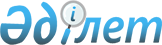 Приозерск қаласы әкімдігінің 2015 жылғы 5 ақпандағы № 5/1 "Қарағанды облысы Приозерск қаласы әкімінің аппараты" мемлекеттік мекемесінің ережесін бекіту туралы" қаулысына өзгерістер енгізу туралыҚарағанды облысы Приозерск қаласы әкімдігінің 2015 жылғы 23 сәуірдегі № 18/16 қаулысы. Қарағанды облысының Әділет департаментінде 2015 жылғы 22 мамырда № 3215 болып тіркелді

      Қазақстан Республикасының 2001 жылғы 23 қаңтардағы "Қазақстан Республикасындағы жергілікті мемлекеттік басқару және өзін-өзі басқару туралы" Заңына сәйкес, Приозерск қаласының әкімдігі ҚАУЛЫ ЕТЕДІ:

      1. 

Приозерск қаласы әкімдігінің 2015 жылғы 5 ақпандағы № 5/1 "Қарағанды облысы Приозерск қаласы әкімінің аппараты" мемлекеттік мекемесінің ережесін бекіту туралы" (нормативтік құқықтық актлерді мемлекеттік тіркеу Тізілімінде № 3013 болып тіркелген, "Приозерский вестник" газетінде 2015 жылдың 13 наурызында № 10/395 жарияланған) қаулысына келесі өзгерістер енгізілсін:



      "Қарағанды облысы Приозерск қаласы әкімінің аппараты" мемлекеттік мекемесінің ережесінде 14 тармақтағы:

      1) тармақша келесі редакцияда баяндалсын:



      "1) қала әкімі және аппарат қызметкерлерінің қызметiн материалдық-техникалық қамтамасыз ету;";

      2) тармақша келесі редакцияда баяндалсын:



      "2) қала әкімі және аппарат қызметкерлерінің қызметiн құқықтық қамтамасыз ету;";

      3) тармақша келесі редакцияда баяндалсын:



      "3) қала әкімі және аппарат қызметкерлерінің ұйымдастырушылық қызметiн қамтамасыз ету.".

      2. 

Осы қаулы алғаш ресми жарияланған күннен бастап қолданысқа енгізіледі.

 
					© 2012. Қазақстан Республикасы Әділет министрлігінің «Қазақстан Республикасының Заңнама және құқықтық ақпарат институты» ШЖҚ РМК
				

      Қала әкіміҚ. Камзин